ТУР «ПУТЕШЕСТВИЕ В СКАЗОЧНУЮ ФРАНЦИЮ» (9 дней) (ж/д + автобус)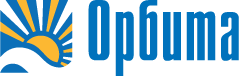 http://orbitaart.ru/tur-puteshestvie-v-skazochnuyu-franciyu.html1 день. Москва	Выезд в Брест с Белорусского вокзала.2 день. Вроцлав	Прибытие в Брест. Прохождение границы.	Завтрак в кафе. Переезд во Вроцлав. Обзорная по городу. Переезд в Чехию на ночлег.	Ужин. Ночлег Чехия.	3 день. Нюрнберг	Завтрак в отеле. 	Переезд в Нюрнберг. Обзорная автобусная экскурсия по Нюрнбергу.	Ужин. Ночлег Германия	.4 день. Париж	Завтрак в отеле. 	  Переезд в Париж. Обзорная экскурсия по Парижу: Собор Парижской Богоматери, площадь Бастилии, площадь Республики, Трокадеро, Дворец Шайо, бульвар Сен-Мишель, Люксембургский Сад, Сорбонна, Пантеон, церковь Святой Женевьевы, Бурбонский Дворец, Елисейские Поля. Гранд-Опера, Вандомская площадь, площадь Согласия, парк Тюильри, мост Александра III эспланада Инвалидов.	Посещение Лувра с экскурсией.   	Ужин.	Пешеходная прогулка- экскурсия по Монмартру: посещение Собора Сакре-Кёр, площади Художников.Ночлег (Париж).	5 день. ПарижЗавтрак в отеле.	Поездка в Версаль с Экскурсией.  Подъем на Эйфелеву башню самостоятельно. 	Ужин.  Ночлег Франция.6день. ЛюксембургЗавтрак в отеле	Переезд в Люксембург на экскурсию. Обзорная экскурсия по г. Люксембург.	Ужин.	Ночлег Чехия.	7 день. ПрагаЗавтрак в отеле. Завтрак в отеле.  	Обзорная экскурсия по Праге. Переезд на ночлег в Польшу.	Ужин в отеле. Ночлег (Польша).	8 день. БрестЗавтрак.	. Переезд в Брест.	Ужин.	Прохождение границы.	Поезд 96, 23:55, Брест – Москва.9 день. Москва Приезд в Москву на Белорусский вокзал.	СТОИМОСТЬ ТУРА: 485 евро / чел.В СТОИМОСТЬ ВХОДИТ:2-х местное размещение в отелях туристического класса 2-3*;завтраки в отелях;автобусное обслуживание по программе;услуги гида;обзорные экскурсии: Вроцлав, Нюрнберг,  Люксембург, Париж, Лувр с лицензионным гидом, пешеходная экскурсия по Монмартру,  Прага;ДОПОЛНИТЕЛЬНО ОПЛАЧИВАЕТСЯ:консульский сбор посольства Франции (виза), мед.страховка  80у.е.;ужины: 7 ужинов + 1 завтрак  104 у.е.;ж/д проезд: Москва - Брест - Москва плацкарт  100 у.е.;входные билеты: Лувр с тур.наушниками, Версаль  6 у.е.  Доплата за входные билеты на взрослого 35 евро.топливный сбор 20 у.е.ИТОГО к оплате по туру: 485 у.е. + 80 виза, медстр., + 104 ужины + 100 ж/д + 6 вх. бил. + 20 т.сбор = 795 у.е.
______________________________________________________________________________________________________________________________________________________________________________________________________________
Туроператор «ОРБИТА»,  г. Москва, ул. Ленинская Слобода, д. 9,  тел. +7(495) 988 5961, +7(925) 589 5822 (Whats App, Viber), 
e-mail: orbita-art@yandex.ru, www.orbitaart.ru